請於2024/09/20(五)前繳回，逾期繳交者將取消印製及致贈獲獎專刊資格獲獎獎項獲獎獎項公司名稱(中)公司名稱(中)公司名稱(英)公司名稱(英)負責人負責人營業項目營業項目員工人數員工人數成功心法成功心法(包含標點符號限30字內)照片格式規定：請以.jpg檔格式提供，解析度300 dpi以上，或是照片大於1MB。檔案名稱請依以下規則命名：「公司名稱_獲獎獎別_照片1/2/3」。例如：親切服務公司_最佳整合行銷企業_照片1。請將照片另MAIL至csea@tccda.org.tw提供給協會，請勿插入圖片於此份word表格中。照片格式規定：請以.jpg檔格式提供，解析度300 dpi以上，或是照片大於1MB。檔案名稱請依以下規則命名：「公司名稱_獲獎獎別_照片1/2/3」。例如：親切服務公司_最佳整合行銷企業_照片1。請將照片另MAIL至csea@tccda.org.tw提供給協會，請勿插入圖片於此份word表格中。照片格式規定：請以.jpg檔格式提供，解析度300 dpi以上，或是照片大於1MB。檔案名稱請依以下規則命名：「公司名稱_獲獎獎別_照片1/2/3」。例如：親切服務公司_最佳整合行銷企業_照片1。請將照片另MAIL至csea@tccda.org.tw提供給協會，請勿插入圖片於此份word表格中。照片參考：團隊照一張（包含公司logo背景或主管合影）、服務情境照片二張） 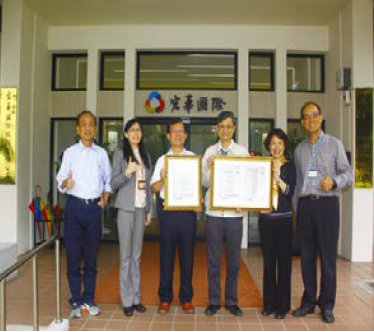 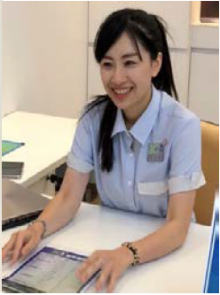 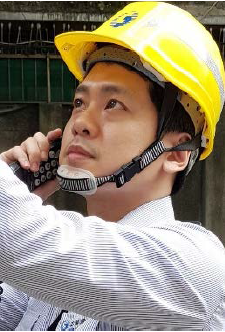 照片參考：團隊照一張（包含公司logo背景或主管合影）、服務情境照片二張） 照片參考：團隊照一張（包含公司logo背景或主管合影）、服務情境照片二張） 照片說明1照片說明2照片說明3專刊內文專刊內文專刊內文請包含「公司簡述、服務特色、獲獎感言」三部分，包含標點符號及空格合計1,000字內，請不要此處夾雜插圖、截圖、照片、圖片。請包含「公司簡述、服務特色、獲獎感言」三部分，包含標點符號及空格合計1,000字內，請不要此處夾雜插圖、截圖、照片、圖片。請包含「公司簡述、服務特色、獲獎感言」三部分，包含標點符號及空格合計1,000字內，請不要此處夾雜插圖、截圖、照片、圖片。